(January 2023)	Class 2: Art – Cycle A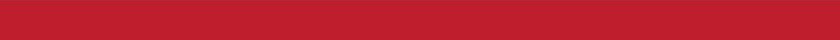 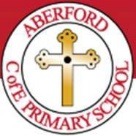 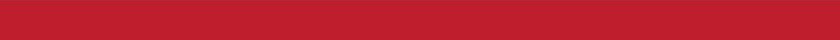 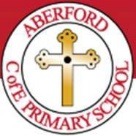 Class 2: Art – Cycle BClass 3: Art – Cycle BClass 4: Art – Cycle BAutumn 1Autumn 2Spring 1Spring 2Summer 1Summer 2Painting - Autumn ScenesPattern & Form – IslamicArtTexture – Whales/AnimalsPattern, Texture andPrinting – Kenyan ArtPainting & Drawing – Mini beasts           Pattern & Drawing1. Evaluation of the artistAndy Goldsworthy.2. Colour Studies of the colour wheel.3. Autumn colours mixing and matching.4. Observational Study ofAutumn leaves.5. Autumn Art painting scenes – use key vocabulary to demonstrate knowledge and understanding and how to observe leaves.  1. Evaluation of artist linked to Islamic Art.2. Rangoli Patterns/colours3. Clay Diwali Lamps4. Decorate Diwali Lamps5. Remembrance Poppies6. Christmas Decorations SaltDough.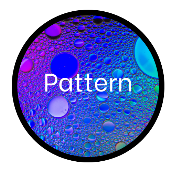 1. Research Artist2. Texture of Animals3. Recreate textures of animals through various media4. Study of Whales5. Art work of animals/whales1. Study of African artist2. Colour study of Kenyan Art.3. Pattern study of Kenyan Art4. Printing Kenyan Art5. Paper Curling SpringFlowers.6. Easter Cards.1. Study Artist Eric Carle2. Observational Study ofMini beasts.3. Painting mini beasts.4. Observational drawings of flowers.5. Painting of flowers6. 3D Collage of flowers.1. Study Artist Klimt2. Pattern study – Tree of Life3. Create pattern inspired byTree of Life.4. Observational Study of plants.5. Pattern and shape ofplants. Autumn 1Autumn 2Spring 1Spring 2Summer 1Summer 2        Drawing – Local AreaSculpture & Pattern- FestivalsPattern & PaintingPrinting and PatternAustraliaTexture - SeasideDrawing1. Tonal Pencil studies2. Drawings of the school.3. Drawings of the local area4. Colour Wheel5. Experiment colour blending chalks/oil pastels.1. Diwali – Clay Lamps2. Diwali – Design a repeat pattern decorate lamp holder3. Bonfire Night Investigate Mark making – Firework pictures4. Remembrance Poppies6. Christmas Card and calendars. 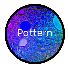 1. Study of Landscape Artist2. Painting winter scenes3. Study of animals4. Antonio Gaudi – PatternBirds of Paradise 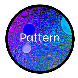 5. Sculpture – Salt dough lizards.6. Camouflage - colourmixing and matching lizards.1. Study of Australian Artist2. Colour studies ofAboriginal art.3. Pattern studies ofAboriginal art.4. Printing5. Printing6. Weaving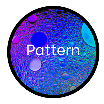 1. Study of seaside artist2. Seaside textures3. Textural drawing4. Colour intensity - sun5. Marbling – The ocean6. Collage – Seaside1. Study artist CharlieMackesy2. Illustrations of books3. Cartoon drawing4. NHS DrawingsAutumn 1Autumn 2Spring 1Spring 2Summer 1Summer 2Pattern and RepeatPrints - Roman Mosaics 3DDrawing- Keeping HealthyPattern & FormJapanese ArtLandscapes – NaturalDisasters - VolcanoesTextiles- Tropical Dart Frog & Botanical ArtDrawing – Optical Illusions1. Investigate mosaics and develop border patterns.2. Practise technique ofprinting – finalise border design.3.Print border in repeating pattern.4. Design central motif.5. Print central motif.6. Roman Gallery of work.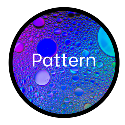 1. Tonal drawings.2. Chalk and Charcoal study.3. Colour wheel and tones.4. Colour drawings5. Draw with paint.6. Drawing with texture.1. Visual elements ofJapanese art styles2. Japanese art of ukiyo-e3. The importance of lightand dark in Japanese artwork4. Japanese art of origami5. Japanese Calligraphy6. Japanese Folk Art7. Modern art in Japan.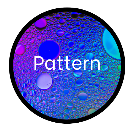 1. Evaluate Landscapes painted by artists.2. Colour mixing andmatching3. Observational landscape studies local environment positive and negative shapes.4. Volcano painting influenced by Turner/Warhol- Reflecting mood.5. Volcano image influenced by Claude Monet.6. Volcano collage influenced by Cezanne. 1. Design Poison Dart Frog2. Complete flow diagram of instructions for pin cushion3. Make frog pin cushion4. Draw Henri Rousseau jungle scene5. Create relief textileRainforest scene inspired byHenri Rousseau6. Design and make own tropical species of bird.1. Creating perspective2. Interior Design3. Foreshortening4. Trompe I’oeil5. Jacques Rousseau6. 1960’s Optical Art.Autumn 1Autumn 2Spring 1Spring 2Summer 1Summer 2Printing – Electrical ArtTextiles - AfricaPainting - Stone AgeDrawing - FeathersColour and Pattern – ArchitectureSculpture and Drawing1. Observational drawings of electrical components2. Create a design circuit3. Create a polystyrene print of circuit design.4. Explore shapes and colours of wires – create a string printing block5. Explore repeat prints –reflection, rotation6. Create electrical installation.1. Design a Kente cloth.2. Make a paper weaving ofKente cloth.3. Make a textile weaving of aKente cloth.4. Create a Tinaatinga painting 5. Geometric design inspired by Ndebele African place 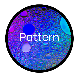 6. Christmas Cards andCalendars1. Explore Stone Age Cave Art.2.Cave Art Painting3. Observational tonal drawings - Georgia OKeefe.4. Plan and create a 3D clayfossil.5. 2D picture from a 3Dmodel6. Monoprinting1. Observational drawings of feathers black and white2.Observational drawing of abird in colour proportion3. Printing of feathers4. Make a clay tile5. Paper mache of model bird6. Decoration of 3D Model1. Examine a range of architecture styles2. Explore architecture of SirChristopher Wren3. Explore colour and pattern of St. Basil’s Cathedral4. Features of the Taj Mahal5. The Sydney Opera House6. Design a building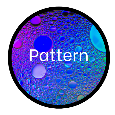 1. Explore Egyptian artists Armen Agop combining Contemporary and ancient Egyptian Art.2. Self Portraits3. Paper Batik of EgyptianPortraitAutumn 1Autumn 2Spring 1Spring 2Summer 1Summer 2Painting – Colour mixing and Matching WW1Observational Drawing Still life - CezanneLandscape Perspectives- The Grand CanyonTextiles/Printing – Day of the Dead South AmericaPortraits and FigureDrawing - LowrySculpture – Upcycling recycling1. Official WW1 artists2. Paul Nash WW1 paintings3. WW1 Propaganda posters4. WW1 Camouflage Art5. John McCrae’s PoemPoppy Art – Cenotaph6. WW1 landscapes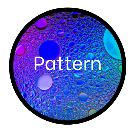 1. Examine works of Cezanne– What is still life?2. Drawing Challenges3. Experiment drawing still life compositions4. Textural coloured studies of Cezanne5. Create colour still life composition6. Still life observational drawing       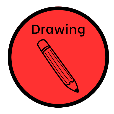 1. Perspective line drawing ofGrand Canyon2. Apply colour to create depth of a landscape3. Explore creating colourtints and hues and mood.4. Ansel Adams – Photographic art montage.5. 2D art from 3Dtopographic mapping6. Hockney Landscapes 1. Research Day of the Dead festival2. Design a mask for Day of the Dead3. Paper mache base of mask.4. Decorate the mask5. Explore printing techniques used by artists6. Research Eden project andartist John Dyre and create rainforest print scene 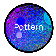 1. Study the artist Lowry2. Explore Lowry’s Figure drawing3. Colour study of Lowry4. Portrait Study5. Figure Drawing6. Figure scene outdoor1. Study of upcycling artists and designers2. Focus on recycled metal and plastic sculpture videos to produce 2D drawing3. Design sculpture4. Create metallic sculpture5. Draw 3D sculptureAutumn 1Autumn 2Spring 1Spring 2Summer 1Summer 2Textiles – DT ObectivesPrinting/Textiles - Mountains Albert BierstadtCityscapes – Pop ArtCharles FazzinoGraffiti Art / GraphicDesign BanksyAbstract Art – SpacePeter ThorpeCollage – Flood plainsLine Drawings1. Study Albert Bierstadt’s mountain art work and others2. Investigate foreground, mid and background Mount Snowdown3. Creating printing plate4. Print making of mountain.5. Mount Fuji - colours - montage of materials/fabric.6. Textile weaving of mountain colours1. Pop Art and layering 3Dcityscape Charles Fazzino2. Textured landscapes –palette knife.3. Cityscape silhouettes.4. Cityscape reflections.5. Ink drawing.6. Design own cityscape and create using choice of technique.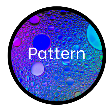 1. Study graffiti lettering and fonts – Design a ‘throwie’.2. Improving the environment with street art.3. Satirical Art - feelings andemotions4. Investigate stencilling5. Create street art using a stencil6. Class graffiti wall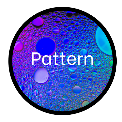 1. Investigate Peter Thorpe’s art work2. Sketchbook work abstract colours3. Create abstract spacebackground4. Foreground objects5. Collage final piece6. Evaluation1. Analyse artist’s interpretation of water2. Sketch book – creating effects of water – paint blues/greens hues tones shades mood3. Watercolour - Great Wave off Kanagawa4. Hockney – reflective waterimagery5. Flood plains collage6. Marbling 